	Obec Dřevěnice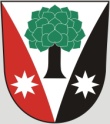 	Dřevěnice 56, 507 13 ŽelezniceVyřizuje:Lukavcová LudmilaDatum: 22.10.2014Naše č.j.: 76/2014 601 395 386 Vrabec, 736 279 726 LukavcováDatové schránky: sska6siEmail: ou.drevenice@tiscali.czInternetové stránky: www.drevenice.orgPozvánkaNa veřejné zasedání zastupitelstva obce Dřevěnice29.10.2014 od 18:00 hodinProgram jednáníVolba nového starosty, místostarosty a předsedů komisíSchvalování odměn zastupitelůmInformace - kanalizace a ČOV  a vodojemCesta v Dolánkách,  informace o zpracování projektu a výběru dodavatelePoplatek za svoz popelnic na rok 2015Různé, dle připomínek zastupitelů obceMgr. Dušan Vrabec                             starosta obce Dřevěnice